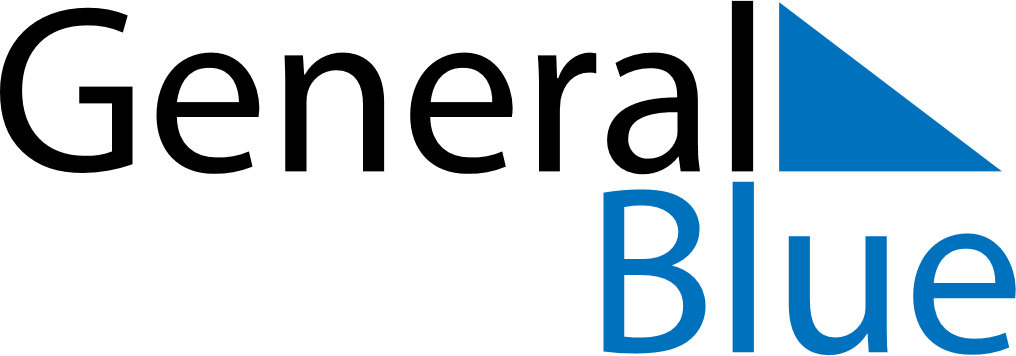 March 2023March 2023March 2023March 2023March 2023March 2023LesothoLesothoLesothoLesothoLesothoLesothoMondayTuesdayWednesdayThursdayFridaySaturdaySunday123456789101112Moshoeshoe Day13141516171819202122232425262728293031NOTES